WEEKLY BULLETIN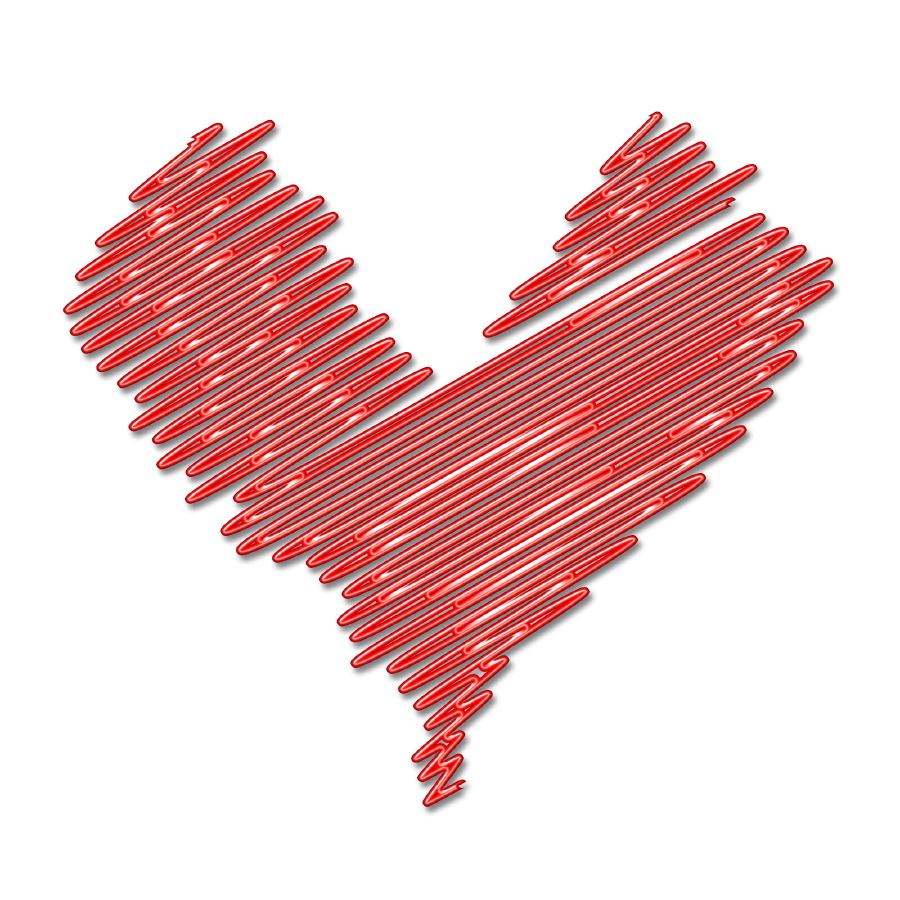 2016-17Sept. 30, 2016Calendar of Upcoming Events	Sept. 30	Welcome Back Celebration 4:00-6:00pmOct. 1		Literacy Month Begins!Oct. 3 		Girls’ Volleyball vs. Carden, 4pm (V)Oct. 7		Professional Development Day, No School Oct. 10 		Indigenous People’s /Columbus Day – No SchoolOct. 11		Girls’ Volleyball vs. Luther Burbank, 4pm (JV and V)Oct. 12		Girls’ Volleyball vs. ACE, 4pm (JV)Oct. 15		7th Grade KIPP 101 Session		Saturday SchoolOct. 18		Girls’ Volleyball vs. DCP El Camino, 4pm (JV and V)Oct. 19		Girls’ Volleyball vs. Carden, 4pm (V)Oct. 20		KPA Meeting, 4:15pm in E1TODAY!! Welcome Back CelebrationEvery year we welcome the new school year by celebrating at a team and family night event.  This year we will be having a Welcome Back Celebration at Golfland in Milpitas, 1199 Jacklin Rd., Milpitas, CA 95035 on Sept. 30th, from 4:30 - 6:30pm.  Students who are interested in joining us can receive a flyer that will allow them a discounted price of $5 which includes unlimited golf and laser tag.  Siblings/adults pay regular price to play, but siblings/adults who are not golfing is free admission. Please note that food, drinks and arcade games are NOT included.  Hope to see all our families come together this evening!HEARTWOOD Honored as Top School for Underserved StudentsOur school has been recognized by Innovate Public Schools in their latest report, Top Bay Area Schools for Underserved Students. The report found that for the second year in a row, the Bay Area continues to trail the state in test scores for low-income Latino and African American students. However, some Bay Area public schools bucking this trend. The report highlights Bay Area schools with a large proportion of low-income Latino and low-income African American students. We were one of 41 local schools that serve a significant percentage of underserved students where those students have higher proficiency rates than the average student in the state. Read the report at http://innovateschools.org/topschools.Literacy MonthThe month of October we celebrate Literacy!  Our students will engage in a variety of activities that will get them to focus on reading!  We have reading competitions, a book fair, and the Book Lover’s Masquerade Ball to look forward to.  Throughout the month of October students will be able to participate in various activities to promote literacy and love of reading.  Please look out for the calendar for when these activities will take place.  During this month we will be tracking the number of words read by each student and college.  There will be prizes awarded as students reach their goals and college/grade level competitions are won.  TARDIES and AttendanceAs a school we are committed to ensuring every minute of our day is spent efficiently on learning.  Our school goal for attendance each week is to have 98% of students present at school and ON TIME.  We have been keeping track and have definitely reached our goals for students being present  with an averageof 99% attendance rate.  As for tardies, we have a lower number of an average of 96%.  Please make sure to get your students to school on time.  Remember, every minute counts!Community Event – Construyendo FuturosThe 4th Annual Construyendo Futuros Conference will be taking place on Oct. 15th at Santa Clara University from 8am-5pm.  Please see the attached flyer if you are interested learning more on how you can attend this event.___________________________________________________________________________________________***PLEASE RETURN THE SIGNED PORTION BELOW BY OCT.  3rd***Student Name: ____________________________________	 Grade: _________Parent Name: _____________________________________	Parent Signature: ___________________________________Boletín Semanal2016-17Sept. 30, 2016Calendario de Eventos	Sept. 30	Celebacio de Bienenida 4:00-6:00pmOct. 1		Empiza el mes de LiteraturaOct. 3 		Volibol de ninas vs. Carden, 4pm (V)Oct. 7		Dia de entrenamiento para maestros, No hay escuela Oct. 10 		Dia de la raza– No hay escuelaOct. 11		Volibol de ninas vs. Luther Burbank, 4pm (JV and V)Oct. 12		Volibol de ninas vs. ACE, 4pm (JV)Oct. 15		Sesion de KIPP 101 para 7to grado		Escuela de sabadoOct. 18		Volibol de ninas vs. DCP El Camino, 4pm (JV and V)Oct. 19		Volibol de ninas vs. Carden, 4pm (V)Oct. 20		Junta de KPA, 4:15pm en E1¡¡HOY!! Celebracion de BienvenidaCada año damos la bienvenida a un nuevo año escolar con la celebración con nuestras familias. Este año vamos a tener una celebración de bienvenida en Golfland en Milpitas, 1199 Jacklin Rd, Milpitas, CA 95035, el 30 de septiembre, de 4:30 - 6:30 pm. Los estudiantes que estén interesados ​​en ir van a recibir un folleto que les permitirá a un precio con descuento de $ 5 que incluye golf ilimitado y laser tag. Los hermanos / adultos pagan precio regular para jugar.  No hay costo de entrada si no tiene plan de jugar. Tenga en cuenta que los alimentos, bebidas y juegos de video no se incluyen en el precio. Esperamos ver a todas las familias esta noche!
Heartwood es honrada por ser escuela superior para los estudiantes de colorNuestra escuela ha sido reconocida por Innovate Public Schools en su último informe, como una de las escuelas mejores de la area de la bahia para estudiantes de color. El informe encontró que por segundo año consecutivo, la área de la bahía sigue atrazado por el estado con resultados de los exámenes para los estudiantes de bajos ingresos latinos y afroamericanos. Sin embargo, algunas escuelas públicas de la area de la bahia estan en contrarios a esta tendencia. El informe pone en la las escuelas con una gran proporción de estudiantes latinos y afroamericanos de bajos ingresos. Fuimos una de 41 escuelas locales que sirven a un porcentaje significativo de estudiantes marginados, donde los estudiantes tienen un promedio de índices de competencia más altos que el estudiante en el estado. Lea el informe en http://innovateschools.org/topschools para mas inofrmacion. 
Mes de la LiteraturaEl mes de octubre se celebra la Literatura! Nuestros estudiantes participarán en una variedad de actividades que promueven la lectura! Habra competiciones, una feria del libro, y el baile de literatura. A lo largo del mes de octubre los estudiantes podrán participar en diversas actividades para promover la lectura y el amor por la lectura. Por favor, tome en cuenta las diferentes actividades para que pueda motivar a su hijo/a en su participacion. Durante este mes contaremos el numero de palabras que cada estudiante y cada colegio lee en el mes.  Habrá premios para los estudiantes y colegios que lleguen a su meta.Tardanzas y asistenciaComo escuela estamos comprometidos a asegurar que cada minuto de nuestro tiempo se use de manera eficiente en el aprendizaje. Nuestro objetivo para la asistencia escolar cada semana es tener el 98% de los estudiantes presentes en la escuela y a tiempo. Hemos mantenido un record de las asistencias y definitivamente hemos alcanzado nuestras metas para los estudiantes presente con un promedio de asistencia de 99%. En cuanto a las llegadas a tiempo, tenemos un número inferior de un promedio de 96%. Por favor asegúrese de obtener sus estudiantes a la escuela a tiempo. Recuerde, cada minuto cuenta!Evento Comunidad - Construyendo FuturosLa 4ª Conferencia Anual Construyendo Futuros se llevará a cabo el 15 de octubre en la Universidad de Santa Clara de 8am a 5pm. Por favor, consulte el folleto adjunto si está interesado aprender más acerca de cómo se puede asistir a este evento.___________________________________________________________________________________________***POR FAVOR DE REGRESAR LA PORCION DE ABAJO Y REGRESARLA el lunes 3 de Octubre***
Nombre del Estudiante: ___________________________________ Grado: _________
Nombre del Padre: ______________________________ Firma del Padre: _______________________________